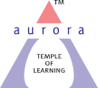 Aurora’s Degree & PG College(Accreditedby NAAC with 'B++' grade)Chikkadpally, Hyderabad- 500020Department of Microbiology EVENT DETAILED REPORTPROGRAM SCHEDULEDate of the event: 1st September 2022Time of the event: 1.00 pm to 2.30 pmVenue: Aurora’s Degree & PG College, ChikadpallyLIST OF FACULTY COORDINATORSLIST OF FACULTY ATTENDEDLIST OF STUDENT COORDINATORSLIST OF STUDENTS (PRESENTERS)  LIST OF THE PARTICIPANTSPARAGRAPH OF THE PROCEEDINGSThe departmental event was scheduled on the occasion of Sergei Winigradsky’s birthday with the intent of exploring the hidden insights of cycle of life concept. The event started at 1.00 pm and lasted for one and half hours. The prime objective was to highlight the contributions of Sergei Winogradsky in microbiology and his role as the founder of Soil Microbiology. Life is a complicated process which fortifies the organism as various echelons through interconnected biological processes. Cycle of life conceptA biogeochemical cycle (or more generally a cycle of matter is the pathway by which a chemical substance cycles (is turned over or moves through) the biotic and the abiotic compartments of Earth. The biotic compartment is the biosphere and the abiotic compartments are the atmosphere, hydrosphere and lithosphere. There are biogeochemical cycles for chemical elements, such as for calcium, carbon, hydrogen, mercury, nitrogen, oxygen, phosphorus, selenium, iron and sulfur, as well as molecular cycles, such as for water and silica. There are also macroscopic cycles, such as the rock cycle, and human-induced cycles for synthetic compounds such as polychlorinated biphenyls (PCBs). In some cycles there are reservoirs where a substance can remain or be sequestered for a long period of time. Life cycle, in biology, is the series of changes that the members of a species undergo as they pass from the beginning of a given developmental stage to the inception of that same developmental stage in a subsequent generation. In many simple organisms, including bacteria and various protists, the life cycle is completed within a single generation: an organism begins with the fission of an existing individual; the new organism grows to maturity; and it then splits into two new individuals, thus completing the cycle.  INCOME & EXPENDITURE: NilEVENT PHOTOS: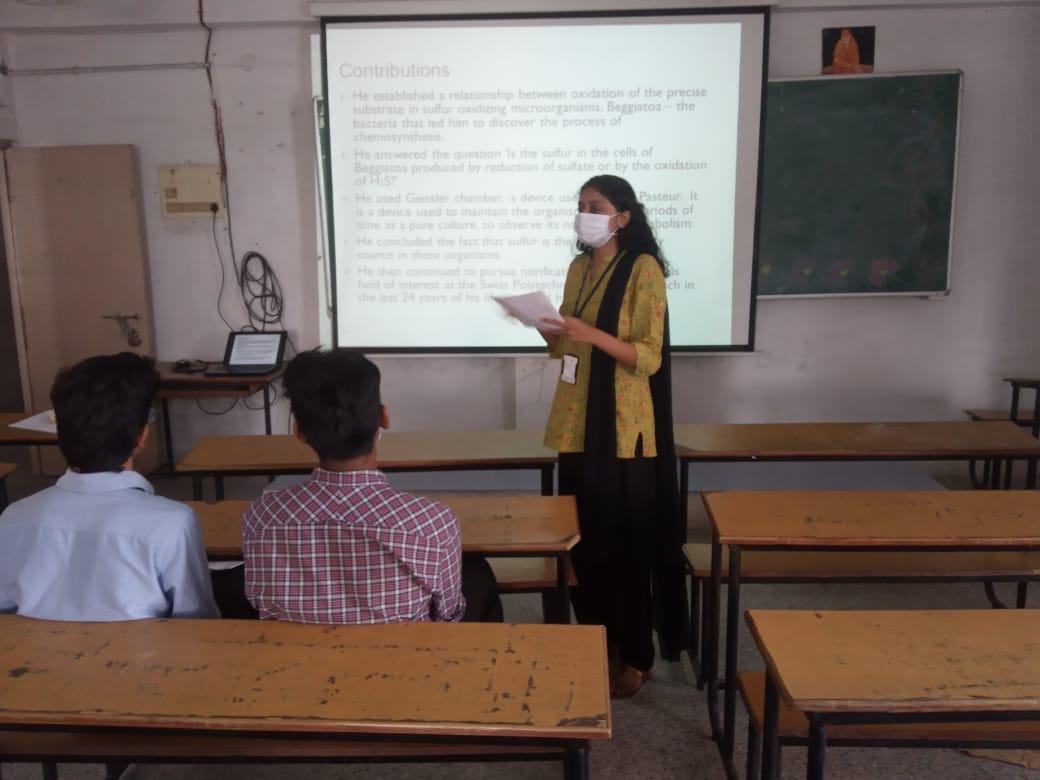 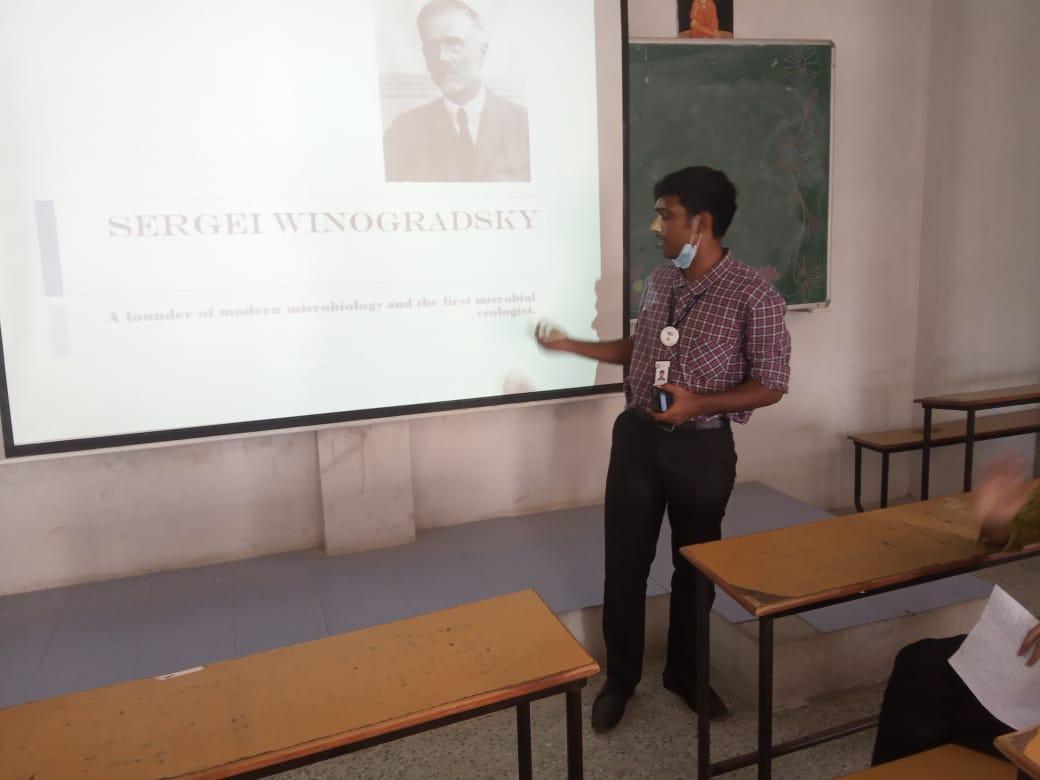 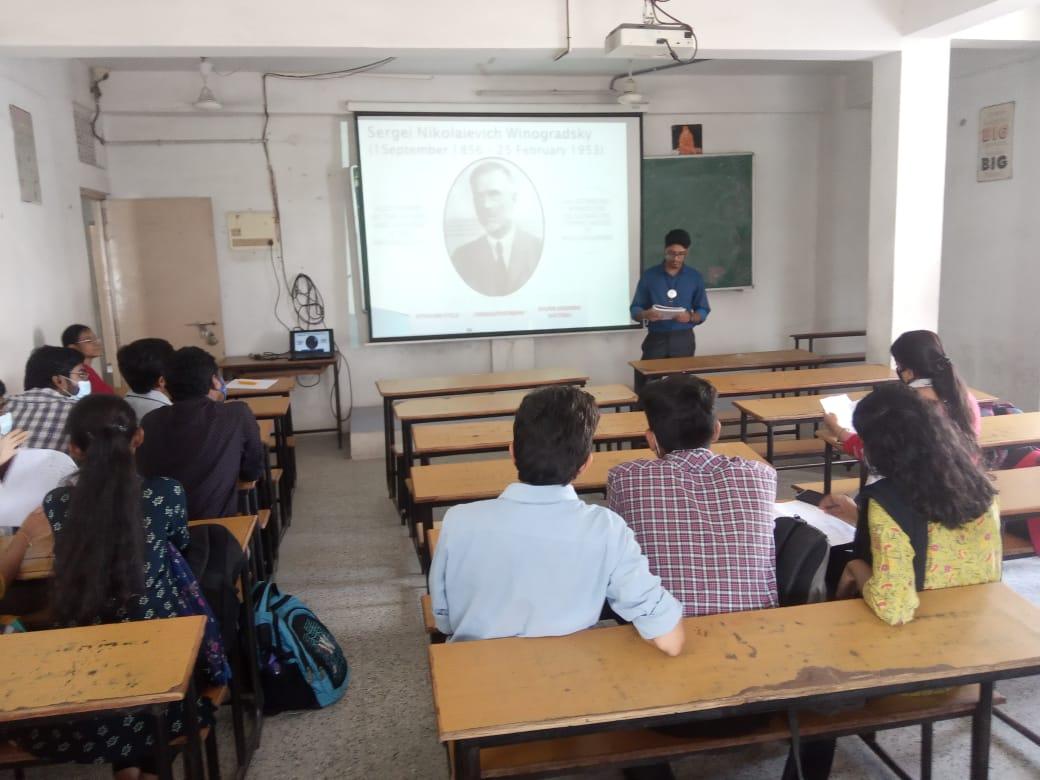 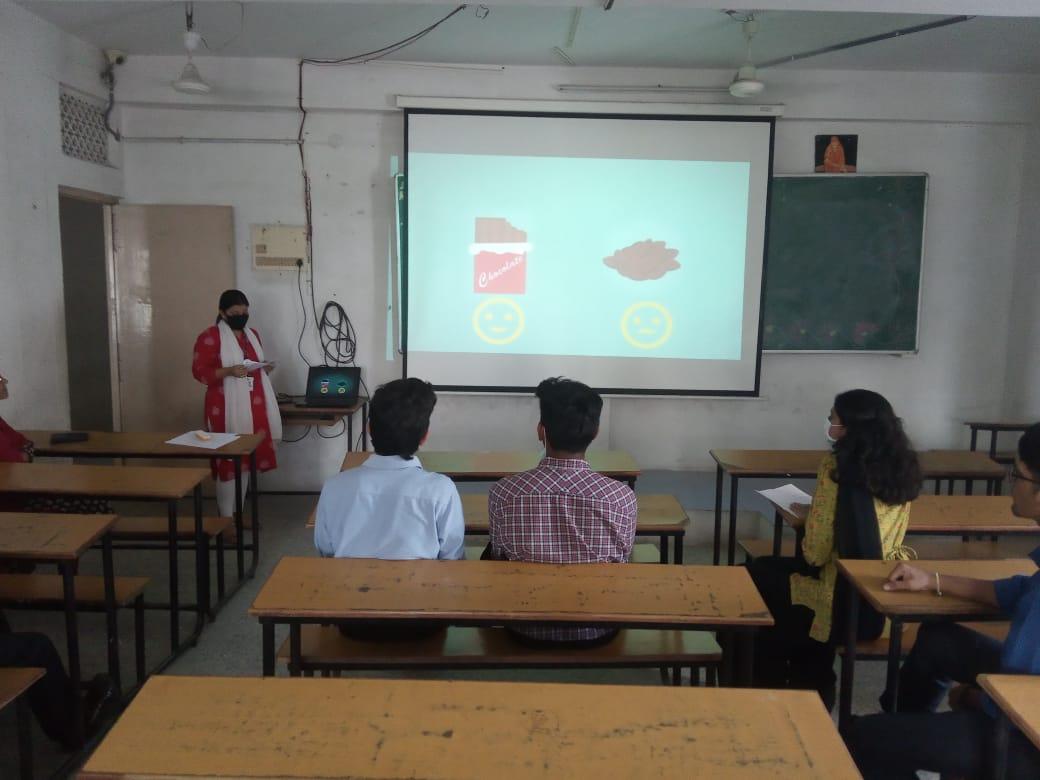 EVENT SCROLL: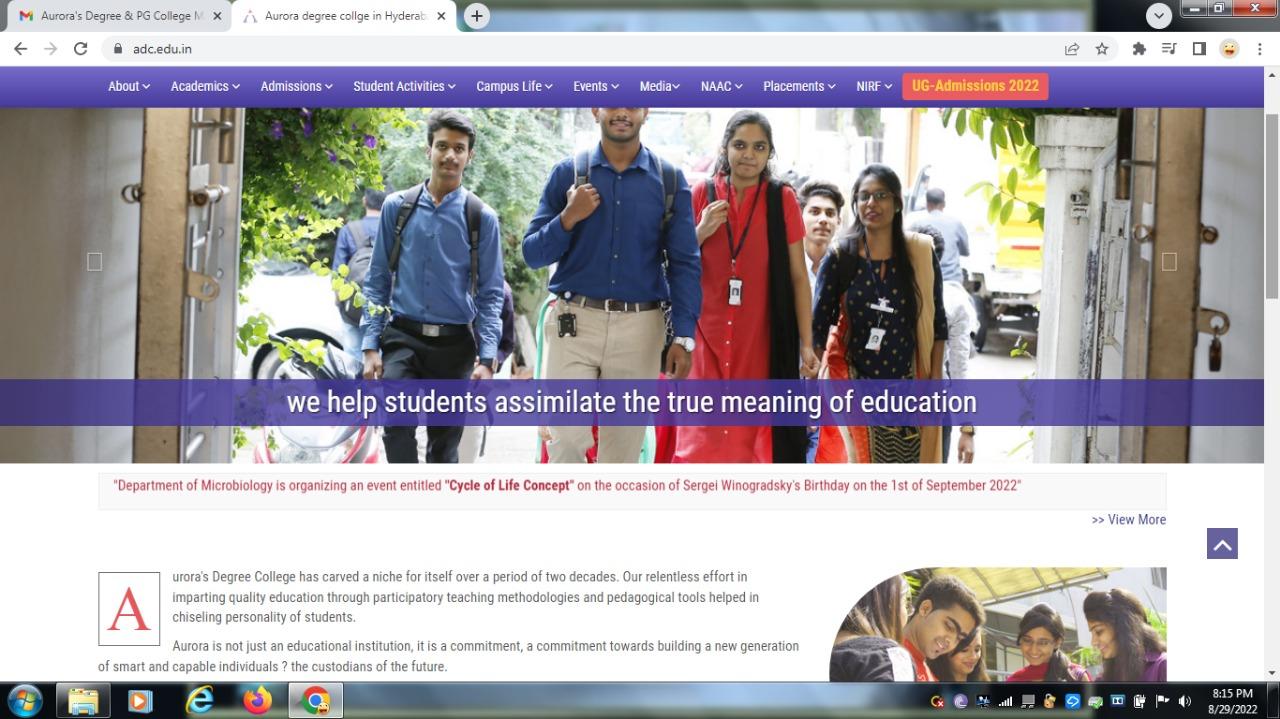 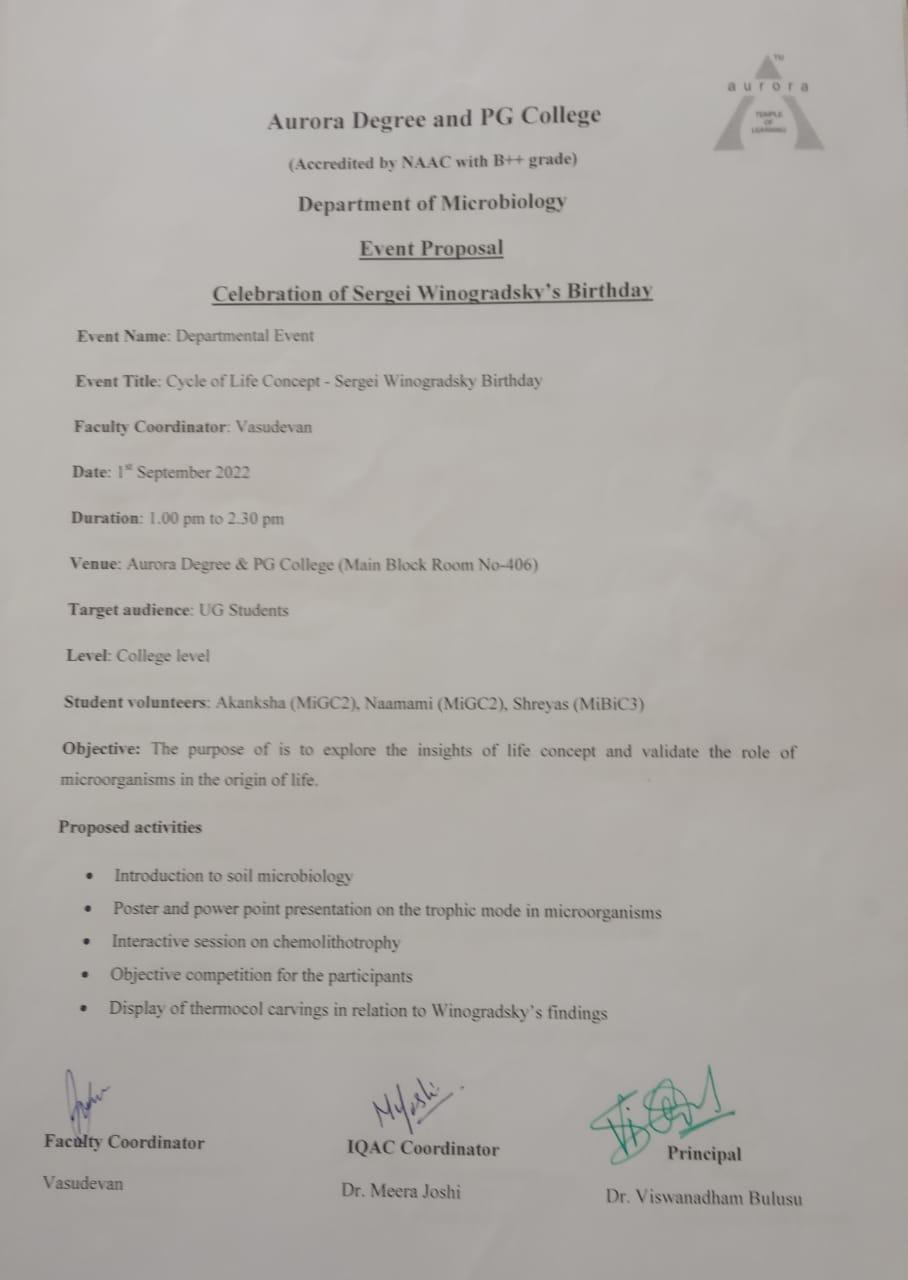 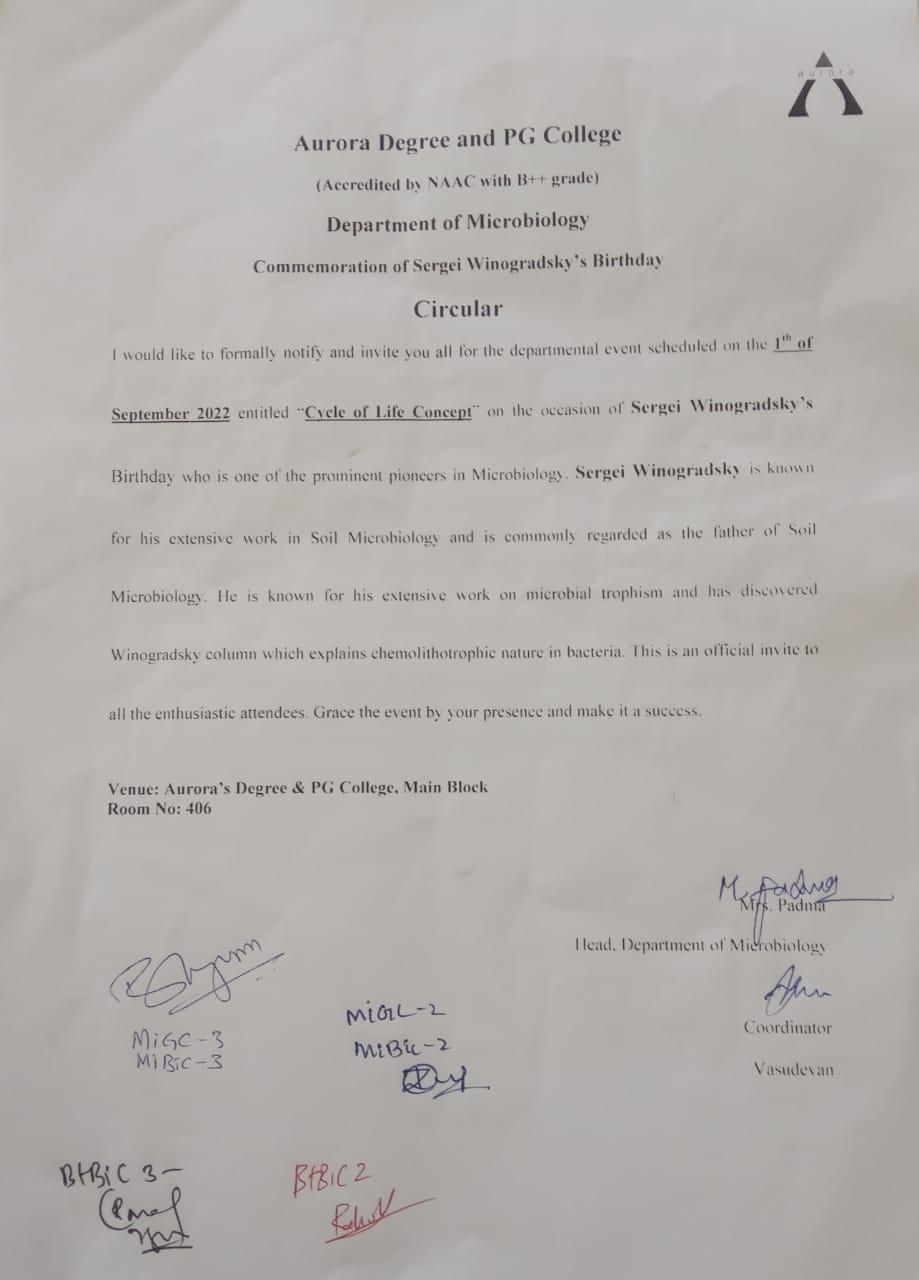 EVENT TITLECycle of Life Concept - Sergei Winogradsky BirthdayTYPE OF EVENTDepartmental Event FACULTY INCHARGEVasudevanDEPARTMENTMicrobiology DATE1st Spetember 2022VENUEAurora’s Degree & PG College, Chikadpally TARGET AUDIENCEUG StudentsS.NoName of the facultyDepartment 1Vasudevan Microbiology S.NoName of the facultyDepartment 1K. Mary ManjushaMicrobiology2Dr. LaxminarayanaMicrobiologyS.NoName of the studentRoll NoSection1Akaknsha 1051-21-459-006MiGC22Shreyas1051-20-471-004MiBiC33Prerna 1051-20-459-038MiGC3S.NoName of the studentRoll NoSectionNo of girls21Y. Akansha1051-21-459-006MiGC2No of girls22S. Prerna1051-20-459-038MiGC3No of girls23S. Swaminathan1051-21-459-009MiGC2No of boys34V. Raghuvamsh1051-21-471-013MiBiC2No of boys35S. Shreyas1051-20-471-004MiBiC3No of boys3S.NoName of the studentRoll NoSectionNo of girls41Akansha1051-21-459-006MiGC2No of girls42S. Deekshitha1051-21-459-025MiGC2No of girls43T. Keerthi1051-21-471-011MiBiC2No of girls44S. Prerna1051-20-459-038MiGC3No of girls45T. Sreenath1051-21-459-005MiGC2No of boys76S. Swaminathan1051-21-459-009MiGC2No of boys77C. Vivek Sagar1051-21-459-012MiGC2No of boys78K. Rajukumar1051-21-459-029MiGC2No of boys79Nitish1051-21-471-012MiBiC2No of boys710V. Raghuvamsh1051-21-471-013MiBiC2No of boys711S. Shreyas1051-20-471-004MiBiC3No of boys7